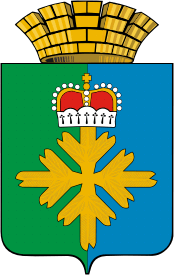 ДУМА ГОРОДСКОГО ОКРУГА ПЕЛЫМШЕСТОЙ СОЗЫВАСОРОК СЕДЬМОЕ ЗАСЕДАНИЕ РЕШЕНИЕот 24.06.2021 г.  № 25/47п. ПелымВ соответствии с Федеральными законами от 06 октября 2003 года № 131-ФЗ «Об общих принципах организации местного самоуправления в Российской Федерации», от 12 января 1996 года №7-ФЗ «О некоммерческих организациях», от 03 ноября 2006 года № 174-ФЗ «Об автономных учреждениях», в целях приведения Порядка создания, реорганизации, изменения типа и ликвидации муниципальных учреждений, а также утверждения уставов муниципальных учреждений и внесения в них изменений, утвержденного решением Думы городского округа Пелым от 24.08.2011 № 47/37, в соответствие с действующим законодательством, руководствуясь Уставом городского округа Пелым, Дума городского округа ПелымРЕШИЛА:1. Внести в Порядок создания, реорганизации, изменения типа и ликвидации муниципальных учреждений, а также утверждения уставов муниципальных учреждений и внесения в них изменений, утвержденный решением Думы городского округа Пелым от 24.08.2011 № 47/37, следующие изменения:1) п. 2 ст. 2 изложить в следующей редакции:«2. Решение о создании муниципального учреждения путем его учреждения принимается администрацией городского округа Пелым в форме постановления.»;2) п. 8 ст. 2 изложить в следующей редакции:«8. Проект постановления о создании муниципального учреждения в установленном порядке подлежит обязательному согласованию:- Заместителем Главы администрации городского округа Пелым в соответствии с установленной подведомственностью;- Финансовым отделом администрации городского округа Пелым;- Экономико-правовым отделом администрации городского округа Пелым;- Отделом образования, культуры, спорта и по делам молодежи администрации городского округа Пелым;- Отделом по управлению имуществом, строительству, жилищно-коммунальному хозяйству, землеустройству, энергетике администрации городского округа Пелым - специалистом по кадрам администрации городского округа Пелым.»;3) п. 5 ст. 3 изложить в следующей редакции:«5. Решение о реорганизации муниципального учреждения принимается администрацией городского округа Пелым в форме постановления. Принятие администрацией городского округа Пелым решения о реорганизации муниципальных образовательных организаций допускается на основании положительного заключения комиссии по оценке последствий такого решения.Порядок проведения оценки последствий принятия решения о реорганизации муниципальных образовательных организаций включая критерии этой оценки (по типам данных образовательных организаций), порядок создания комиссии по оценке последствий такого решения и подготовки ею заключений устанавливаются уполномоченным органом государственной власти Свердловской области.»;4) ст. 3 дополнить п. 6.1 следующего содержания:«6.1. Оценка последствий принятия решения о реорганизации образовательной организации проводится по предложению учредителя или уполномоченного органа, осуществляющего функции и полномочия учредителя образовательной организации на основании следующих документов:1) информационная справка, содержащая общие сведения о реорганизуемой образовательной организации: полное и (в случае, если имеется) сокращенное наименование, место нахождения, почтовый адрес, сведения о руководителе образовательной организации, реквизиты акта о создании образовательной организации, перечень филиалов и представительств образовательной организации, предмет, цели и виды деятельности реорганизованной образовательной организации, определенные в соответствии с действующим законодательством;2) пояснительная записка к проекту постановления о реорганизации образовательной организации содержащая следующую информацию:- наименование образовательной организации (организаций) после завершения процесса реорганизации с указанием его (их) типа;- необходимость и целесообразность реорганизации образовательной организации;- финансово-экономическое обоснование намеченных изменений с указанием информации об увеличении или о сокращении расходов из местного бюджета, если они предполагаются в результате реорганизации этих организаций;- информация о кредиторской задолженности (в том числе просроченной) образовательных организаций, участвующих в реорганизации;- оценка социально-экономических последствий реорганизации образовательной организации;- оценка доступности предоставления услуг населению реорганизованной образовательной организацией;- информация о возможности перевода обучающихся реорганизуемой образовательной организации в другие образовательные организации;- информация о предполагаемой штатной численности работников реорганизованной образовательной организации;3) решения схода жителей сельского поселения при реорганизации муниципальной общеобразовательной организации, расположенной в сельском поселении;4) рекомендация наблюдательного совета в случае рассмотрения вопроса о реорганизации автономной образовательной организации.Указанные в настоящем подпункте документы в обязательном порядке прилагаются к проекту постановления о реорганизации муниципальной образовательной организации.В случае отсутствия оценки последствий принятия решения о реорганизации муниципальной образовательной организации, расположенной на территории городского округа Пелым, данное решение признается недействительным с момента его вынесения.»;5) ст. 3 дополнить п. 6.2 следующего содержания:«6.2. Проект постановления о реорганизации муниципального учреждения (учреждений) подготавливается органом местного самоуправления городского округа Пелым или отраслевым структурным подразделением администрации городского округа Пелым, к компетенции которого отнесена координация деятельности данных учреждений, и подлежит согласованию в порядке, установленном пунктом 8 статьи 2 настоящего Порядка.»;6) в п. 7 ст. 3 слова «местной администрацией» исключить;7) в п. 7 ст. 3 после слова «постановления» добавить слова «администрации городского округа Пелым»;8) п. 2 ст. 4 изложить в следующей редакции:«2. Решение об изменении типа муниципального учреждения принимается администрацией городского округа Пелым в форме постановления.»;8.1) п.10 ст.4 дополнить четвертым абзацем: «-наименование органа местного самоуправления осуществляющего функции и полномочия учредителя;»;9) п. 3 ст. 5 изложить в следующей редакции:«3. Принятие решения о ликвидации муниципальной общеобразовательной организации, расположенной в сельском поселении, не допускается без учета мнения жителей данного сельского поселения.»;10) п. 5 ст. 5 изложить в следующей редакции:«5. Решение о ликвидации муниципального учреждения принимается администрацией городского округа Пелым в форме постановления. Принятие администрацией городского округа Пелым решения о ликвидации муниципальных образовательных организаций допускается на основании положительного заключения комиссии по оценке последствий такого решения.Порядок проведения оценки последствий принятия решения о ликвидации муниципальных образовательных организаций, включая критерии этой оценки (по типам данных образовательных организаций), порядок создания комиссии по оценке последствий такого решения и подготовки ею заключений устанавливаются уполномоченным органом государственной власти Свердловской области.»;11) ст. 5 дополнить п. 6.1 следующего содержания:«6.1. Оценка последствий принятия решения о ликвидации образовательной организации проводится по предложению учредителя или уполномоченного органа, осуществляющего функции и полномочия учредителя образовательной организации на основании следующих документов:1) информационная справка, содержащая общие сведения о ликвидируемой образовательной организации: полное и (в случае, если имеется) сокращенное наименование, место нахождения, почтовый адрес, сведения о руководителе образовательной организации, реквизиты акта о создании образовательной организации, перечень филиалов и представительств образовательной организации, предмет, цели и виды деятельности реорганизованной образовательной организации, определенные в соответствии с действующим законодательством;2) пояснительная записка к проекту постановления о ликвидации образовательной организации содержащая следующую информацию:- необходимость и целесообразность ликвидации образовательной организации;- финансово-экономическое обоснование намеченных изменений;- данные о дебиторской и кредиторской задолженности ликвидируемой муниципальной образовательной организации;- оценка социально-экономических последствий ликвидации образовательной организации;- информация о возможности перевода обучающихся ликвидируемой образовательной организации в другие образовательные организации;3) решения схода жителей сельского поселения при ликвидации муниципальной общеобразовательной организации, расположенной в сельском поселении;4) рекомендация наблюдательного совета в случае рассмотрения вопроса о ликвидации автономной образовательной организации.Указанные в настоящем подпункте документы в обязательном порядке прилагаются к проекту постановления о ликвидации муниципальной образовательной организации.В случае отсутствия оценки последствий принятия решения о ликвидации муниципальной образовательной организации, расположенной на территории городского округа Пелым, данное Решение признается недействительным с момента его вынесения.»;12) в п. 12 ст. 5 слова «местная Администрация» заменить словами «администрация городского округа Пелым»;13) в п. 1, 2 ст. 6 слова «местной администрации» заменить словами «администрации городского округа Пелым».2. Настоящее решение опубликовать в информационной газете «Пелымский вестник» и разместить на официальном сайте городского округа Пелым в информационно-телекоммуникационной сети «Интернет».3	. Контроль за исполнением настоящего решения возложить на постоянную комиссию по жилищно-коммунальному хозяйству, градостроительству и землепользованию, муниципальной собственности (Тищенко В.С.).Глава городского округа Пелым                 Ш.Т. Алиев Председатель Думы городского округа Пелым                                          Т.А. Смирнова